School Education Plan and Results Report2018-22Year 1
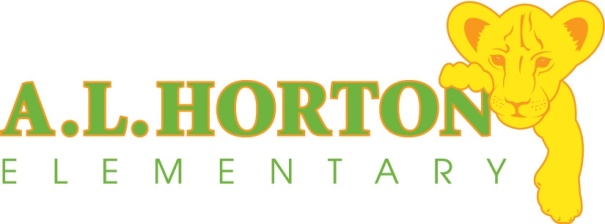 Mission: A.L. Horton Elementary School is a place where we:  Accept one another, learn through leadership, respect one another, and honour values that build the greatness in you!  Live the Eight Habits!Philosophy: Students are our most precious resource, which require thorough preparation to meet the challenges of today and tomorrow. Beliefs: We believe the mental, physical, social and emotional well-being of every student is of the greatest importance.  Each student is seen as an individual and deserves an opportunity to develop their talents and potential.   All stakeholders work in the spirit of cooperation and collaborate to ensure each student receives the best education possible.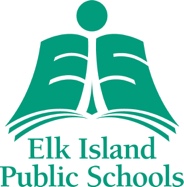 SECTION ONE: School and Division GoalsSchool Goals:GOAL 1:  To see more student success and school readiness for Grade 1.   GOAL 2:  More students will show one year’s growth in numeracy and literacy results.GOAL 3:  To see more students engaged in their learning while achieving excellence in all subject areas.  Elk Island Public Schools Goals:Priority 1: Promote growth and success for all students.GOAL 1:  EXCELLENT START TO LEARNINGOutcome: More children reach social, intellectual, and physical developmental milestones by Grade 1.GOAL 2:  SUCCESS FOR EVERY STUDENTOutcome: More students achieve a minimum of one year’s growth in literacy and numeracy.Outcome: The achievement gap between Fist Nations, Métis, and Inuit students and all other students is reduced. GOAL 3:  SUCCESS BEYOND HIGH SCHOOLOutcome: More students are engaged in school, achieve excellence, and are supported in their transition beyond high school.Priority 2: Enhance high quality learning and working environments.GOAL 1:  A FOCUS ON WELLBEING INCLUDING STUDENT CITIZENSHIP AND STAFF ENGAGEMENTOutcome: Our learning and working environments are welcoming, caring, respectful, and safe.GOAL 2:  QUALITY INFRASTRUCTURE FOR ALLOutcome: Student learning is supported through the use of effective planning, managing, and investment in division infrastructure.GOAL 3:  BUILD CAPACITYOutcome: All staff have the opportunity and are supported in increasing their professional and leadership capacities.GOAL 4: A CULTURE OF EXCELLENCE AND ACCOUNTABILITYOutcome: The division uses evidenced-based practices to improve student engagement and achievement.Priority 3: Enhance public education through effective engagement, partnerships, and communication.GOAL 1:  PARENTS AS PARTNERSOutcome: Student learning is supported and enhanced through parent engagement.GOAL 2:  SUPPORTS AND SERVICES FOR STUDENTS AND FAMILIESOutcome: Community partnerships support the needs of our students.GOAL 3:  ENGAGED AND EFFECTIVE GOVERNANCEOutcome: The division is committed to ongoing advocacy to enhance public education.SECTION TWO:  School Profile and Foundation Statements Principal:  Greg Probert 		Assistant Principals:  Ralph Arndt 	 Counsellor:  Kelly SawatzkyA.L. Horton Quick Facts:ALH is situated approximately 100 kilometers east of Edmonton. • 	ALH is situated in the heart of the town of Vegreville. ALH has approximately 345 students from kindergarten to Grade 6. • 	ALH has 20 full time teachers and 11 support staff. • 	ALH has a budget of $2,584,229 – 97% of the total budget is dedicated to staffing Programming Highlights:ALH provides a safe and caring environment for all students. We have a strong academic focus in all grades, for all children. ALH offers both an English program and a Ukrainian Bilingual program. We offer French as a Second Language (FSL) to all students from grades 4-6. We are also very fortunate to provide specialized programming from grades 1-6 students in the LINKS (Learning Individual Needs Knowledge and Skills) classroom. We are a LEADER IN ME school and emphasize student leadership on a daily basis, our student lighthouse team is instrumental in shaping the culture and climate of our school. We offer PALS (Play and Learn at School), a program for 3-5 year olds. For more information, please visit the Elk Island Public Schools (EIPS) website or contact the school We provide Out of School Care programming for our busy families. We provide KinderKare to families of kindergarten students if they need child care on “off” school days. We provide English as a Second Language (ESL) support in a concentrated setting. We provide Leveled Literacy Intervention (LLI) support to students in a smaller group setting. We offer Intramurals during lunch time. After school activities include Sport Camp, Run Club, and Flag Football. We provide an excellent music program, in all grades, taught by our music specialist.Wee Read program.Grade 6 overnight field trip to Drumheller.Our school community participates in a variety of fundraisers including:  Hockey Day in Vegreville, Terry Fox, Farm Credit Canada (FCC) Drive for Hunger and more.  At ALH we strongly believe a child’s schooling extends “beyond the four walls” of the school building. Children also participate in our Enhanced Physical Education program.  This includes:  Skating (k-6), Curling (3-6), Down-Hill skiing (1-6), Swimming Lessons (1-6), and many other curricular oriented field trips. The school building has a spacious Library and Loft, Large Gymnasium, Networked/Wireless Chrome Book Carts, Smartboards, Lego Robotics, 3D printers, Infrared Amplification Units, three Early Learning Classrooms, Before/Afterschool Care Room, Three Large Playgrounds, Soccer Pitches, Ball Diamonds and Outdoor Basketball Courts. Our aim is to create a feeling of family and community within the school. We believe in the school and community working together. The School Council and parent volunteers contribute to a very vibrant and active school community. We are a community school!SECTION THREE:  School Education Results Report (2017-18)SECTION FOUR: School Goals, Strategies and Performance MeasuresSECTION FIVE: Summary of Performance Measures Student Learning Measures Student Engagement Measures Overall School Culture Performance MeasuresSECTION SIX: Additional Information Parent Involvement and Communication of PlanCommunication of Plan:We always share our plan with School Council and appreciate all feedback, support and suggestions from them.What were the greatest successes/challenges faced in 2017-18?Successes:  The continued use of benchmarks such as STAR assessment, Math Intervention Programing Instrument (MIPI), Writing, Math problem solving, gave us a clearer picture of student growth and needs over the past 2-3 years.  Staff were introduced to Lego Robotics, Scratch and Digital Portfolios as part of Makerspace.  Innovation and stepping outside your comfort zone is crucial in education.  Our PALS program continues to be a beacon in the community, by helping preschool aged children and their families.  Programs that have helped with individual student achievement over the last three years are as follows: ESL (English as a Second Language), LLI (Leveled Literacy Intervention), hiring a half-time FSLW (Family School Liaison Worker), hiring an FSLW half time to work with our indigenous families, build relationships and educate others. We’ve had the opportunity to have shared events with VCHS such as:  Traditional Gathering, Hoop Dancer and Blanket Exercises.  This is the third year we have had an SRO (School Resource Officer).  He provides numerous programs within the schools and runs his community Junior Deputy programs with students and seniors.  We have seen a gradual increase in student achievement on grade 6 Provincial Achievement Test results with a greater percentage of students at the acceptable level.We are in our second year of developing and implementing a list of non-negotiable teaching items.  This has been very helpful in an environment with a consistent turnover of teaching staff.  This has also empowered existing/senior staff to take on mentoring/leadership roles within the building.  Challenges:With our increase in enrollment over the past several years, came some unique challenges around space in the building.  Some hallways were used for music classes and Makerspace.  The Wee Read area and community health services was housed in our server room and/or closets.  Kindercare was located in the loft of one of the Kindergarten rooms.  We even had to move our Band students to the high school.     With the Ukrainian Bilingual Program, we have been constantly on the ‘look-out’ for qualified/quality teachers.  Vegreville has always had a transient population which can present unique challenges around student/family needs and often can make budgeting difficult, as we are never 100% certain about enrolment.  Another challenge is teacher migration to the urban center. We often have challenges around finding specialists, but we are committed to seeking/developing quality staff members. We are up for these challenges and look forward to working with all our students and families each and every day.How, and to what degree, did those successes/challenges impact planning for 2018-19?With the elimination of our Enhanced kindergarten program, we were able to bring our Band program back to the school.  We are continuing to develop staff PD around the work of Sandra Herbst. We have embraced the 6 week cycle of improvement in our school and are challenging staff to share and develop cycles that staff believe will improve achievement in numeracy and literacy. Staff are more willing to share professional development ideas and lead PD sessions.  Staff are comfortable accessing division consultants regarding their area of expertise.  This is a practice we will continue to encourage.  Staff have decided to display the EIPS writing continuum in a prominent school location and post two levels above and two levels below in their classrooms.  Our community was recently affected by the closure of the Case Processing Center.  We originally believed the impact would be negligible based on the few number of students whose parents actually worked there.  Our student population dropped by approximately 40 students compared to the end of the last school year.  This year, we have to seriously consider class configurations for the 2019-2020 school year.  Some of the student needs within the community are substantial.  This has led us to hiring a counselor to work in conjunction with our Indigenous worker and administration.  Our ESL student population has somewhat stabilized. Many of these students have had such great success that we felt it was imperative to expand the LLI program to the rest of our student population. As a staff we believe non-negotiables create accountability and continuity between the grades for all staff and students therefore we have continued to expand this list.  This provides new staff with a useful educational guideline of expectations within our school.  One area we need to address is the percentage of excellence on our grade 6 PAT results.  All staff are working together in continuing to be innovative and accountable.School Goal 1:  	To see more student success and school readiness for grade 1.  Division Outcome:  More children reach social, intellectual, and physical developmental milestones by grade 1.  (Priority 1, Goal 1)Strategies:New ISP training and format.Refining and building our PALS program.Taking part in the Wee Read initiative for students in ECS and grade 1.Having both new teachers take all the literacy / numeracy cohort training.Have teachers set up with expert mentors in their field.Introduce all teachers to an effective Collaborative Response ModelPerformance Measures:All students will have a tracking form indicating growth and potential needs for each year of their education. The tracking form should identify tangible improvements that are also observed.  (Student Tracking Forms placed in cumulative record each year)Use of STAR Early Learning to benchmark grade 1 progress.Early childhood assessment tools will be used as a benchmark.  Teachers using ISPs to communicate programming to parents.  To meet regularly to train and discuss the Collaborative Response Model.  Parent and teacher feedback.Accountability Pillar.School Goal 2:  More students will show one year’s growth in numeracy and literacy results.Division Outcome: More students achieve a minimum of one year’s growth in literacy and numeracy.  (Priority 1, Goal 2)Student learning is supported and enhanced through parent engagement.(Priority 3, Goal 1)Strategies: Continue utilizing standardized benchmark assessments in both numeracy and literacythat will show growth, one assessment at the start of school year and one at the end. (Bench marks in - math basics, math problem solving, reading, narrative writing and functional writing).Analyze data from the district MIPI and STAR assessments.Work collaboratively with EIPS division consultants.Staff will be involved in regular and ongoing collegial sharing – Collaborative Response Model.Use 6 week cycles of improvement to try new instructional strategies.Provide LLI programs for second language learners and other identified students– focused one on one and small group time.Use of non-negotiable teaching tools and strategies (as determined by staff).Staff learning about Collaborative Response ModelPerformance Measures: School Goal 3:	To see more students engaged in their learning while achieving excellence in all subject areas.  Division Outcome: The division uses evidenced-based practices to improve student engagement and achievement.(Priority 2, Goal 4)Strategies: Makerspace – Use of innovative technology/hands on activities or projects and built into timetables.Staff attend meaningful professional development.Mentorship for new staff. Expansion and utilization of non-negotiables.Use of co-constructed academic and behavioral criteria for students. Staff are familiar with and use the new ISP format.Performance Measures:Reduction in the number of student office referrals. PAT results (see above).Benchmark results (see above).Parent feedback on ISPs.Accountability Pillar.PAT Course by Course Results by Number Enrolled.PAT Course by Course Results by Number Enrolled.PAT Course by Course Results by Number Enrolled.PAT Course by Course Results by Number Enrolled.PAT Course by Course Results by Number Enrolled.PAT Course by Course Results by Number Enrolled.PAT Course by Course Results by Number Enrolled.PAT Course by Course Results by Number Enrolled.PAT Course by Course Results by Number Enrolled.PAT Course by Course Results by Number Enrolled.PAT Course by Course Results by Number Enrolled.PAT Course by Course Results by Number Enrolled.PAT Course by Course Results by Number Enrolled.PAT Course by Course Results by Number Enrolled.Results (in percentages)Results (in percentages)Results (in percentages)Results (in percentages)Results (in percentages)Results (in percentages)Results (in percentages)Results (in percentages)Results (in percentages)Results (in percentages)TargetTarget201420142015201520162016201720172018201820192019AEAEAEAEAEAEEnglish Language Arts 6ALH64.46.771.410.280.011.489.48.588.76.59015English Language Arts 6EIPS91.124.290.925.190.726.192.224.194.626.4English Language Arts 6Province81.917.682.819.582.920.482.518.983.517.9Mathematics 6ALH48.92.269.414.365.75.768.117.071.09.77515Mathematics 6EIPS83.619.183.319.081.616.980.717.887.020.9Mathematics 6Province73.515.473.214.172.214.069.412.672.914.0Science 6ALH62.26.763.312.282.920.085.117.080.616.18520Science 6EIPS87.235.387.034.388.739.788.442.091.345.0Science 6Province75.924.976.325.378.027.176.929.078.830.5Social Studies 6ALH53.32.257.110.277.122.985.125.580.614.58520Social Studies 6EIPS80.222.780.124.680.528.685.332.388.535.3Social Studies 6Province70.416.669.818.171.422.072.921.775.123.2Percentage of teacher, parent and student agreement that: students are safe at school, are learning the importance of caring for others, are learning respect for others and are treated fairly in school.Percentage of teacher, parent and student agreement that: students are safe at school, are learning the importance of caring for others, are learning respect for others and are treated fairly in school.Percentage of teacher, parent and student agreement that: students are safe at school, are learning the importance of caring for others, are learning respect for others and are treated fairly in school.Percentage of teacher, parent and student agreement that: students are safe at school, are learning the importance of caring for others, are learning respect for others and are treated fairly in school.Percentage of teacher, parent and student agreement that: students are safe at school, are learning the importance of caring for others, are learning respect for others and are treated fairly in school.Percentage of teacher, parent and student agreement that: students are safe at school, are learning the importance of caring for others, are learning respect for others and are treated fairly in school.Percentage of teacher, parent and student agreement that: students are safe at school, are learning the importance of caring for others, are learning respect for others and are treated fairly in school.Percentage of teacher, parent and student agreement that: students are safe at school, are learning the importance of caring for others, are learning respect for others and are treated fairly in school.Percentage of teacher, parent and student agreement that: students are safe at school, are learning the importance of caring for others, are learning respect for others and are treated fairly in school.Percentage of teacher, parent and student agreement that: students are safe at school, are learning the importance of caring for others, are learning respect for others and are treated fairly in school.Percentage of teacher, parent and student agreement that: students are safe at school, are learning the importance of caring for others, are learning respect for others and are treated fairly in school.Percentage of teacher, parent and student agreement that: students are safe at school, are learning the importance of caring for others, are learning respect for others and are treated fairly in school.Percentage of teacher, parent and student agreement that: students are safe at school, are learning the importance of caring for others, are learning respect for others and are treated fairly in school.Percentage of teacher, parent and student agreement that: students are safe at school, are learning the importance of caring for others, are learning respect for others and are treated fairly in school.Percentage of teacher, parent and student agreement that: students are safe at school, are learning the importance of caring for others, are learning respect for others and are treated fairly in school.Percentage of teacher, parent and student agreement that: students are safe at school, are learning the importance of caring for others, are learning respect for others and are treated fairly in school.ALHALHALHALHALHEIPSEIPSEIPSEIPSEIPSProvinceProvinceProvinceProvinceProvince201420152016201720182014201520162017201820142015201620172018Overall91.691.090.084.395.388.188.087.788.188.189.189.289.589.589.0Teacher96.497.897.6100.099.195.995.694.895.195.895.395.495.495.395.0Parent*93.289.1*97.887.287.787.487.386.988.989.389.889.989.4Student86.981.983.368.689.181.180.781.081.881.683.183.083.483.382.5Percentage of teachers, parents and students who are satisfied that students model the characteristics of active citizenship.Percentage of teachers, parents and students who are satisfied that students model the characteristics of active citizenship.Percentage of teachers, parents and students who are satisfied that students model the characteristics of active citizenship.Percentage of teachers, parents and students who are satisfied that students model the characteristics of active citizenship.Percentage of teachers, parents and students who are satisfied that students model the characteristics of active citizenship.Percentage of teachers, parents and students who are satisfied that students model the characteristics of active citizenship.Percentage of teachers, parents and students who are satisfied that students model the characteristics of active citizenship.Percentage of teachers, parents and students who are satisfied that students model the characteristics of active citizenship.Percentage of teachers, parents and students who are satisfied that students model the characteristics of active citizenship.Percentage of teachers, parents and students who are satisfied that students model the characteristics of active citizenship.Percentage of teachers, parents and students who are satisfied that students model the characteristics of active citizenship.Percentage of teachers, parents and students who are satisfied that students model the characteristics of active citizenship.Percentage of teachers, parents and students who are satisfied that students model the characteristics of active citizenship.Percentage of teachers, parents and students who are satisfied that students model the characteristics of active citizenship.Percentage of teachers, parents and students who are satisfied that students model the characteristics of active citizenship.Percentage of teachers, parents and students who are satisfied that students model the characteristics of active citizenship.ALHALHALHALHALHEIPSEIPSEIPSEIPSEIPSProvinceProvinceProvinceProvinceProvince201420152016201720182014201520162017201820142015201620172018Overall88.888.385.583.490.180.479.879.880.180.583.483.583.983.783.0Teacher97.695.698.898.4100.094.294.194.194.194.193.894.294.594.093.4Parent*86.778.5*86.476.976.575.075.475.481.982.182.982.781.7Student80.082.779.268.584.070.068.870.370.672.074.574.274.574.473.9Percentage of teachers and parents who agree that students are taught attitudes and behaviours that will make them successful at work when they finish school.Percentage of teachers and parents who agree that students are taught attitudes and behaviours that will make them successful at work when they finish school.Percentage of teachers and parents who agree that students are taught attitudes and behaviours that will make them successful at work when they finish school.Percentage of teachers and parents who agree that students are taught attitudes and behaviours that will make them successful at work when they finish school.Percentage of teachers and parents who agree that students are taught attitudes and behaviours that will make them successful at work when they finish school.Percentage of teachers and parents who agree that students are taught attitudes and behaviours that will make them successful at work when they finish school.Percentage of teachers and parents who agree that students are taught attitudes and behaviours that will make them successful at work when they finish school.Percentage of teachers and parents who agree that students are taught attitudes and behaviours that will make them successful at work when they finish school.Percentage of teachers and parents who agree that students are taught attitudes and behaviours that will make them successful at work when they finish school.Percentage of teachers and parents who agree that students are taught attitudes and behaviours that will make them successful at work when they finish school.Percentage of teachers and parents who agree that students are taught attitudes and behaviours that will make them successful at work when they finish school.Percentage of teachers and parents who agree that students are taught attitudes and behaviours that will make them successful at work when they finish school.Percentage of teachers and parents who agree that students are taught attitudes and behaviours that will make them successful at work when they finish school.Percentage of teachers and parents who agree that students are taught attitudes and behaviours that will make them successful at work when they finish school.Percentage of teachers and parents who agree that students are taught attitudes and behaviours that will make them successful at work when they finish school.Percentage of teachers and parents who agree that students are taught attitudes and behaviours that will make them successful at work when they finish school.ALHALHALHALHALHEIPSEIPSEIPSEIPSEIPSProvinceProvinceProvinceProvinceProvince201420152016201720182014201520162017201820142015201620172018Overall87.578.776.984.090.076.479.077.879.077.881.282.082.682.782.4Teacher87.582.4100.084.090.086.389.889.090.789.489.389.790.590.490.3Parent*75.053.8**66.468.166.667.366.273.174.274.875.174.6Percentage of teachers, parents and students satisfied with the overall quality of basic education.Percentage of teachers, parents and students satisfied with the overall quality of basic education.Percentage of teachers, parents and students satisfied with the overall quality of basic education.Percentage of teachers, parents and students satisfied with the overall quality of basic education.Percentage of teachers, parents and students satisfied with the overall quality of basic education.Percentage of teachers, parents and students satisfied with the overall quality of basic education.Percentage of teachers, parents and students satisfied with the overall quality of basic education.Percentage of teachers, parents and students satisfied with the overall quality of basic education.Percentage of teachers, parents and students satisfied with the overall quality of basic education.Percentage of teachers, parents and students satisfied with the overall quality of basic education.Percentage of teachers, parents and students satisfied with the overall quality of basic education.Percentage of teachers, parents and students satisfied with the overall quality of basic education.Percentage of teachers, parents and students satisfied with the overall quality of basic education.Percentage of teachers, parents and students satisfied with the overall quality of basic education.Percentage of teachers, parents and students satisfied with the overall quality of basic education.Percentage of teachers, parents and students satisfied with the overall quality of basic education.ALHALHALHALHALHEIPSEIPSEIPSEIPSEIPSProvinceProvinceProvinceProvinceProvince201420152016201720182014201520162017201820142015201620172018Overall93.593.192.698.496.287.188.588.589.388.989.289.590.190.190.0Teacher94.196.3100.098.097.895.596.395.996.496.295.595.996.095.995.8Parent*88.981.8*90.781.684.584.185.783.684.785.486.186.486.0Student92.994.395.898.9100.084.384.685.485.886.887.387.488.088.188.2Percentage of teachers, parents and students satisfied with the opportunity for students to receive a broad program of studies including fine arts, career, technology, and health and physical education.Percentage of teachers, parents and students satisfied with the opportunity for students to receive a broad program of studies including fine arts, career, technology, and health and physical education.Percentage of teachers, parents and students satisfied with the opportunity for students to receive a broad program of studies including fine arts, career, technology, and health and physical education.Percentage of teachers, parents and students satisfied with the opportunity for students to receive a broad program of studies including fine arts, career, technology, and health and physical education.Percentage of teachers, parents and students satisfied with the opportunity for students to receive a broad program of studies including fine arts, career, technology, and health and physical education.Percentage of teachers, parents and students satisfied with the opportunity for students to receive a broad program of studies including fine arts, career, technology, and health and physical education.Percentage of teachers, parents and students satisfied with the opportunity for students to receive a broad program of studies including fine arts, career, technology, and health and physical education.Percentage of teachers, parents and students satisfied with the opportunity for students to receive a broad program of studies including fine arts, career, technology, and health and physical education.Percentage of teachers, parents and students satisfied with the opportunity for students to receive a broad program of studies including fine arts, career, technology, and health and physical education.Percentage of teachers, parents and students satisfied with the opportunity for students to receive a broad program of studies including fine arts, career, technology, and health and physical education.Percentage of teachers, parents and students satisfied with the opportunity for students to receive a broad program of studies including fine arts, career, technology, and health and physical education.Percentage of teachers, parents and students satisfied with the opportunity for students to receive a broad program of studies including fine arts, career, technology, and health and physical education.Percentage of teachers, parents and students satisfied with the opportunity for students to receive a broad program of studies including fine arts, career, technology, and health and physical education.Percentage of teachers, parents and students satisfied with the opportunity for students to receive a broad program of studies including fine arts, career, technology, and health and physical education.Percentage of teachers, parents and students satisfied with the opportunity for students to receive a broad program of studies including fine arts, career, technology, and health and physical education.Percentage of teachers, parents and students satisfied with the opportunity for students to receive a broad program of studies including fine arts, career, technology, and health and physical education.ALHALHALHALHALHEIPSEIPSEIPSEIPSEIPSProvinceProvinceProvinceProvinceProvince201420152016201720182014201520162017201820142015201620172018Overall79.383.188.886.283.682.082.883.483.382.781.381.381.981.981.8Teacher79.384.589.586.286.290.591.291.090.490.087.587.288.188.088.4Parent*81.788.1*81.079.979.881.080.079.079.979.980.180.179.9Studentn/an/an/an/an/a75.777.678.379.579,276.676.977.577.777.2Percentage of teachers, parents and students indicating that their school and schools in their jurisdiction have improved or stayed the same the last three years.Percentage of teachers, parents and students indicating that their school and schools in their jurisdiction have improved or stayed the same the last three years.Percentage of teachers, parents and students indicating that their school and schools in their jurisdiction have improved or stayed the same the last three years.Percentage of teachers, parents and students indicating that their school and schools in their jurisdiction have improved or stayed the same the last three years.Percentage of teachers, parents and students indicating that their school and schools in their jurisdiction have improved or stayed the same the last three years.Percentage of teachers, parents and students indicating that their school and schools in their jurisdiction have improved or stayed the same the last three years.Percentage of teachers, parents and students indicating that their school and schools in their jurisdiction have improved or stayed the same the last three years.Percentage of teachers, parents and students indicating that their school and schools in their jurisdiction have improved or stayed the same the last three years.Percentage of teachers, parents and students indicating that their school and schools in their jurisdiction have improved or stayed the same the last three years.Percentage of teachers, parents and students indicating that their school and schools in their jurisdiction have improved or stayed the same the last three years.Percentage of teachers, parents and students indicating that their school and schools in their jurisdiction have improved or stayed the same the last three years.Percentage of teachers, parents and students indicating that their school and schools in their jurisdiction have improved or stayed the same the last three years.Percentage of teachers, parents and students indicating that their school and schools in their jurisdiction have improved or stayed the same the last three years.Percentage of teachers, parents and students indicating that their school and schools in their jurisdiction have improved or stayed the same the last three years.Percentage of teachers, parents and students indicating that their school and schools in their jurisdiction have improved or stayed the same the last three years.Percentage of teachers, parents and students indicating that their school and schools in their jurisdiction have improved or stayed the same the last three years.ALHALHALHALHALHEIPSEIPSEIPSEIPSEIPSProvinceProvinceProvinceProvinceProvince201420152016201720182014201520162017201820142015201620172018Overall83.989.989.384.678.777.979.180.080.279.579.879.681.281.480.3Teacher75.081.388.280.082.680.683.182.984.381.881.379.882.382.281.5Parent*100.092.3*57.173.774.677.576.776.177.078.579.780.879.3Student92.988.487.589.196.479.479.579.579.580.781.280.781.581.180.2Percentage of teachers and parents satisfied with parental involvement in decisions about their child's education.Percentage of teachers and parents satisfied with parental involvement in decisions about their child's education.Percentage of teachers and parents satisfied with parental involvement in decisions about their child's education.Percentage of teachers and parents satisfied with parental involvement in decisions about their child's education.Percentage of teachers and parents satisfied with parental involvement in decisions about their child's education.Percentage of teachers and parents satisfied with parental involvement in decisions about their child's education.Percentage of teachers and parents satisfied with parental involvement in decisions about their child's education.Percentage of teachers and parents satisfied with parental involvement in decisions about their child's education.Percentage of teachers and parents satisfied with parental involvement in decisions about their child's education.Percentage of teachers and parents satisfied with parental involvement in decisions about their child's education.Percentage of teachers and parents satisfied with parental involvement in decisions about their child's education.Percentage of teachers and parents satisfied with parental involvement in decisions about their child's education.Percentage of teachers and parents satisfied with parental involvement in decisions about their child's education.Percentage of teachers and parents satisfied with parental involvement in decisions about their child's education.Percentage of teachers and parents satisfied with parental involvement in decisions about their child's education.Percentage of teachers and parents satisfied with parental involvement in decisions about their child's education.ALHALHALHALHALHEIPSEIPSEIPSEIPSEIPSProvinceProvinceProvinceProvinceProvince201420152016201720182014201520162017201820142015201620172018Overall77.481.277.287.285.076.977.178.178.178.480.680.780.981.281.2Teacher77.490.892.987.293.087.288.088.289.289.788.088.188.488.588.9Parent*71.761.5*76.966.566.267.967.067.273.173.473.573.973.4